《智能系统学报》版面费交纳通知单尊敬的作者，您的文章已通过《智能系统学报》专家评审，本刊予以录用并发表，现需交纳版面费。请将版面费直接汇入哈尔滨工程大学财务处银行账号(见表1)，汇款时请您务必在附言栏处注明：稿件编号+智能版面费。哈尔滨工程大学的作者请按校内作者版面费转帐通知单办理。表1 哈尔滨工程大学财务处银行账号汇款后请将表2填写完整发送至相关责任编辑邮箱(邮件标题、文件名称需标注“稿件编号+版面费汇款回执”)，加*项很重要，请务必正确填写贵单位财务部门可以核销的官方开票信息。编辑部会在收到回执单后，将电子发票发送至您预留的手机号和邮箱（版面费发票为增值税电子普通发票）。表2 版面费汇款回执单校内作者版面费转帐通知单尊敬的作者，您的文章已通过《智能系统学报》专家评审，本刊予以录用并发表，现需交纳版面费。校内作者版面费需通过学校“校园信息门户”进入“办事中心”选择“校内经费内部转账申请”业务办理。如有问题请联系文章的责任编辑，联系电话0451-82518134。现将相关流程为您介绍如下：1.登录哈尔滨工程大学主页，选择“校园信息门户”并登录。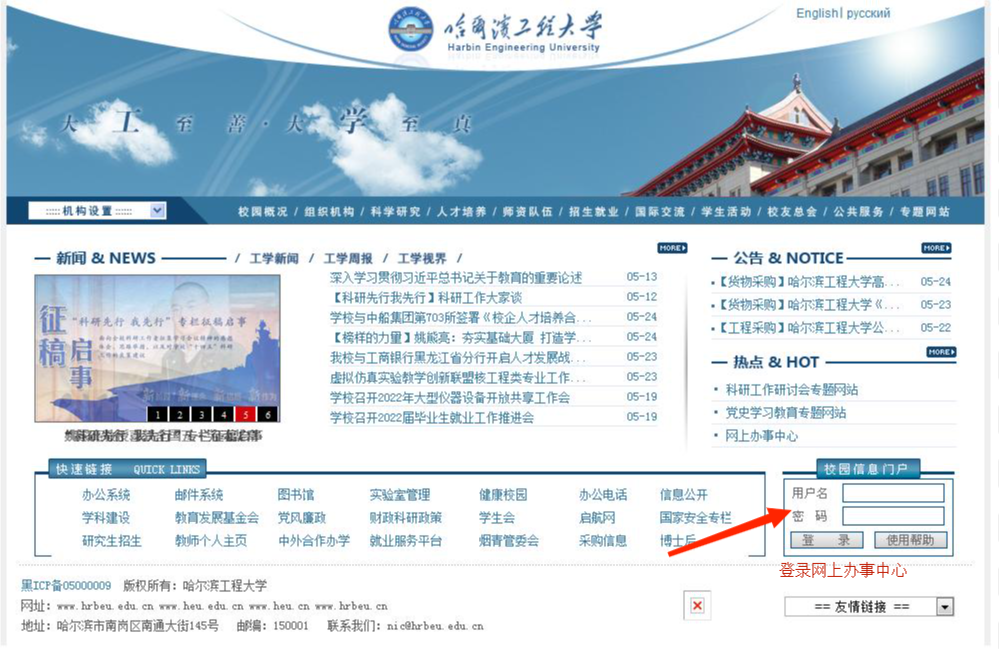 2.登录后选择“办事中心”下的“财务资产”，点击“校内经费内部转账申请”。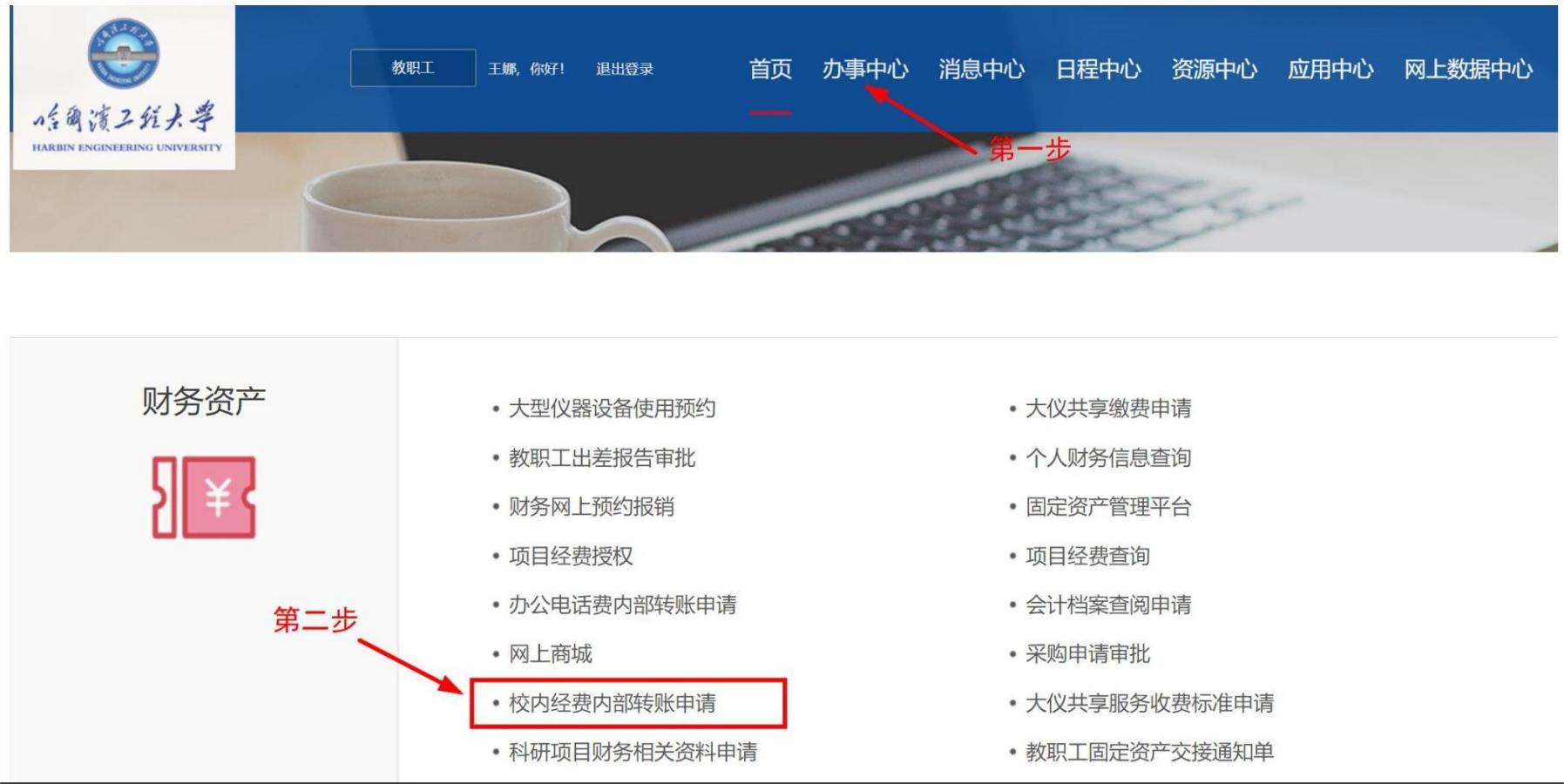 3．进入转账页面按相关提示操作，确认无误后提交。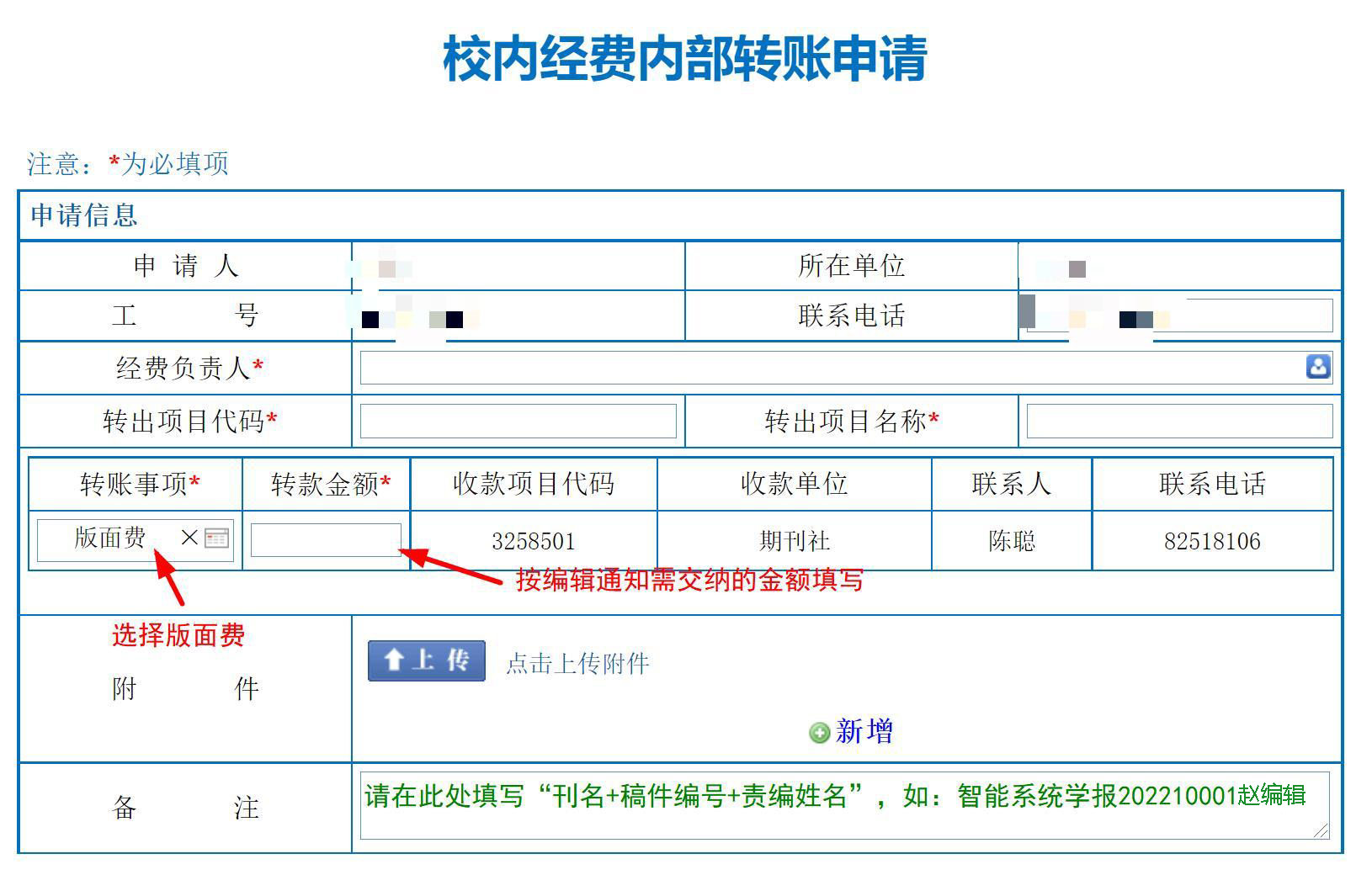 转账申请提交后由收款单位审批，审批通过进入 “经费负责人”审核流程，请务必提醒经费负责人在网上办事中心中及时处理，以免影响稿件刊发进程。户名开户行账号行号纳税人识别号哈尔滨工程大学中国工商银行股份有限公司哈尔滨宣桥支行350004070900880222610226100124812100000424006211L稿件编号作者姓名作者姓名E-mail*E-mail*手机号码*金额发票抬头*纳税人识别号*地址*地址*电话*开户行名称*开户行账号*汇款凭证*请将汇款凭证的图片粘贴在此处请将汇款凭证的图片粘贴在此处请将汇款凭证的图片粘贴在此处请将汇款凭证的图片粘贴在此处请将汇款凭证的图片粘贴在此处请将汇款凭证的图片粘贴在此处